Письмо №1120 от 18 ноября 2020 годаО мониторинге отзывов граждан на сайте bus.gov.ruРуководителям ООВ соответствии с письмом Министерства образования и науки Республики Дагестан № 06-10347/01-08/20 от 18 ноября 2020г. МКУ «Управление образования» Сергокалинского района повторно сообщает о том, что на стендах в помещениях муниципальных образовательных организаций должна быть размещена информация о сайте bus.gov.ru, а также на их официальных сайтах образовательных организаций обеспечена возможность использования перекрестных ссылок на сайт bus.gov.ru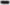 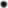 Согласно данным автоматических сервисов официального сайта bus.gov.ru по состоянию на 18 ноября 2020 года, гражданами Сергокалинского района в разделе о независимой системе оценки качества в сфере образования не оставлено ни одного отзыва, ни одного пожелания.Срочно!!! необходимо организовать работу все нижеперечисленным школам, детсадам  и дополнительным организациям, провести соответствующую работу с родителями и учителями, также с детьми, кому исполнилось 14 лет по оставлению отзывов.МКОУ «Аймаумахинская СОШ»МКОУ «Бурхимахинская СОШ»МКОУ «Миглакасимахинская СОШ»МКОУ «Мюрегинская СОШ»МКОУ «Нижнемахаргинская СОШ  им. Сулейманова Х.Г. »МКОУ «Сергокалинская СОШ №1»МКОУ «Урахинская СОШ  им. А. А. Тахо-Годи»МКДОУ «Олимпийский»МКДОУ «Детский сад с. Дегва»МКДОУ «Детский сад с. №1 с. Сергокала»МКДОУ «Детский сад с. №4 с. Сергокала»МКУ ДО « Дом детского творчества»МКУ ДО «Школа искусств»Пошаговая инструкция по написанию отзыва1.Заходим на портал bus.gov.ru.2. Нажимаем войти в правый верхний угол, выбираем через Госуслуги. 3. Заходим через свой логин, пароль на https://bus.gov.ru/4. ИЗ перечня ГРАЖДАНАМ, ГОСУДАРСТВЕННЫМ ОРГАНАМ, УПОЛНОМОЧЕННЫМ ОРГАНАМ выбираем «Государственным органам».5. Вводим наименование школы, детсада или ИНН, находим нужную школу или садик.6. Спускаемся в самый низ «Отзывы», нажимаем «Оставить отзыв». Соглашаемся с тем, что я прочел и согласен с условиями политики формирования отзывов и пишем отзыв. Вводим символы с изображения и отправляем отзыв.Начальник МКУ «УО»:                                                        Х.ИсаеваИсп.Магомедова У.К.Тел.: 89034825746